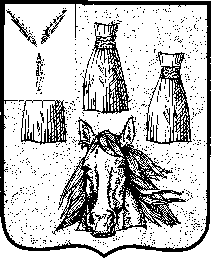 ГЛАВАСамойловского муниципального района Саратовской областиПОСТАНОВЛЕНИЕ 15.12.2021 № 20гО назначении публичных слушанийпо вопросу внесения изменений в ПЗЗ Красавского муниципального образованияСамойловского муниципального районаСаратовской областиВ соответствии со ст. 32, 33 Градостроительного кодекса Российской Федерации, ст. 28 Федерального закона от 06 октября 2003 года №131-ФЗ «Об общих принципах организации местного самоуправления в Российской Федерации», руководствуясь Уставом Самойловского муниципального района Саратовской области, Положением о публичных слушаниях, общественных обсуждениях в Самойловском муниципальном районе Саратовской области, утвержденным решением Муниципального Собрания Самойловского муниципального района Саратовской области от 30.08.2018 № 171,ПОСТАНОВЛЯЮ:Вынести на публичные слушания с участием граждан на территории Самойловского муниципального района проект решения «О внесении изменений в Правила землепользования и застройки Красавского муниципального образования Самойловского муниципального района Саратовской области, утвержденные решением муниципального Собрания Самойловского муниципального района Саратовской области от 27.02.2017 года № 58» согласно приложению №1 к настоящему постановлению:2.  Назначить проведение публичных слушаний по проекту решения на 24 января 2022 года в 10-00 час. в здании администрации Самойловского муниципального района, по адресу: р.п. Самойловка, ул. Красная площадь, д.10.3. Для подготовки и проведения публичных слушаний по обсуждению проекта решения о внесении изменений в Правила землепользования и застройки Красавского муниципального образования Самойловского муниципального района Саратовской области создать комиссию и утвердить состав согласно приложению №2 к настоящему постановлению.4. Замечания и предложения в письменной форме направляются в  комиссию по подготовке и проведению публичных слушаний  по обсуждению проектов решений о внесении изменений в Правила землепользования и застройки муниципальных образований до 21 января 2022 г. в рабочие дни с 8:00 до 17:00 часов по адресу: р.п. Самойловка, ул. Красная площадь, д. 10.5. Настоящее постановление обнародовать 16.12.2021 г. в специальных местах обнародования, разместить на официальном сайте администрации Самойловского муниципального района в сети «Интернет».6. Настоящее постановление вступает в силу со дня его официального обнародования.Глава Самойловского муниципальногорайона Саратовской области                                             М.А. Мельников Приложение №1 к постановлениюглавы Самойловского муниципального района Саратовской области от 15.12.2021 № 20гпроектМуниципальное СобраниеСамойловского муниципального района Саратовской областиРЕШЕНИЕ №____от «___» _________ 2021 г.                                                        р.п. СамойловкаО внесении изменений в Правила землепользования и застройки Красавского муниципального образования Самойловского муниципального района Саратовской области, утвержденные решением Муниципального Собрания Самойловского муниципального района Саратовской области от 27.02.2017 № 58Руководствуясь Градостроительным кодексом Российской Федерации от 29.12.2004 №190-ФЗ, Воздушным кодексом Российской Федерации от 19.03.1997 N 60-ФЗ, Федеральным законом от 06.10.2003 года №131-ФЗ «Об общих принципах организации местного самоуправления в Российской Федерации», Уставом Самойловского муниципального района Саратовской области Муниципальное Собрание Самойловского муниципального района Саратовской области, РЕШИЛО:1. Внести в «Правила землепользования и застройки Красавского муниципального образования Самойловского муниципального района Саратовской области», утвержденные решением Муниципального Собрания Самойловского муниципального района Саратовской области от 27.02.2017 № 58 следующие изменения:1.1.  таблицу «Основные виды разрешенного использования земельных участков и объектов капитального строительства» «Зоны, занятой объектами сельскохозяйственного назначения»: Код обозначения зоны (индекс) – Сх2 статьи 31 «Градостроительные регламенты на территориях зон сельскохозяйственного использования» дополнить строкой следующего содержания:2. Настоящее решение обнародовать ________2021г. в специальных местах обнародования, разместить на официальном сайте http://sam64.ru Самойловского муниципального района в сети «Интернет» и в ФГИС ТП.3. Настоящее решение вступает в силу со дня официального обнародования.4. Контроль за исполнением настоящего решения возложить на постоянную комиссию Муниципального Собрания по агропромышленному комплексу и развитию предпринимательства, ЖКХ, вопросам экологии.Глава Самойловского муниципального  района Саратовской области                                                  М.А. МельниковПредседатель Муниципального СобранияСамойловского муниципального района Саратовской области                                                                А.А. СпиваковПриложение №2 к постановлениюглавы Самойловского муниципального района Саратовской области от ______.2021 №_____гДолжностной состав комиссии по подготовке и проведению публичных слушаний по обсуждению проектов решений о внесении изменений в Правила землепользования и застройки муниципальных образованийПредседатель комиссии:Первый заместитель главы администрации  Самойловского муниципального районаЗаместитель председателяНачальник отдела архитектуры,  градостроительства и    ЖКХ Самойловского муниципального района, главный архитектор района Секретарь комиссии:    Консультант отдела архитектуры,  градостроительства и    ЖКХ Самойловского муниципального районаЧлены комиссии - депутат муниципального Собрания Самойловского муниципального района (по согласованию); - депутат муниципального Собрания Самойловского муниципального района (по согласованию). Коммунальное обслуживание (3.1.)1. Предельные (минимальные и (или) максимальные) размеры земельных участков:площадь земельного участка - от 1 до 500000 кв. м.ширина земельного участка – от 1 м;длина земельного участка – от 1 м.2. Минимальные отступы от границ земельных участков - не подлежат установлению.3. Предельное количество этажей – не подлежит установлению.4. Максимальный процент застройки в границах земельного участка – не подлежит установлению.